АО «МСК-Энерго»Лобненский РЭСПлановые отключения абонентов в январе 2020 годаг. Химки (микрорайоны: Левобережный, Юбилейный, Новокуркино)Старший диспетчер ОДГ г. Лобня											Темиров Т. О.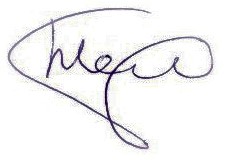 Дата проведения работДень неделиВремя отключенияМесто проведения работОтключаемый район (улица)Телефон для связиПЛАНОВЫХ ОТКЛЮЧЕНИЙ ПОТРЕБИТЕЛЕЙ НЕ ЗАПЛАНИРОВАНОПЛАНОВЫХ ОТКЛЮЧЕНИЙ ПОТРЕБИТЕЛЕЙ НЕ ЗАПЛАНИРОВАНОПЛАНОВЫХ ОТКЛЮЧЕНИЙ ПОТРЕБИТЕЛЕЙ НЕ ЗАПЛАНИРОВАНОПЛАНОВЫХ ОТКЛЮЧЕНИЙ ПОТРЕБИТЕЛЕЙ НЕ ЗАПЛАНИРОВАНОПЛАНОВЫХ ОТКЛЮЧЕНИЙ ПОТРЕБИТЕЛЕЙ НЕ ЗАПЛАНИРОВАНОРЭС: 8 (495) 481-41-57доб. 28-34ОДГ: 8 (495) 579-42-72